1. VJ Za cijeli tjedan 1.zadatak;Nacrtaj u svoju bilježnicu tri uskrsne pisanice i u njima napiši poruke Uskrsa!- Isus je uskrsnuo- Mir vama- Isus je živ2. zadatak; https://learningapps.org/view99966052. EJ Za cijeli tjedanu privitku poruke3. LKTople boje i hladne boje U današnjem prilogu se nalaze upute za današnji rad.  Ovaj sat je studentica trebala održati u školi. Vi ste potpisali suglasnost.4.TZKPokret uz glazbu Pokušaj naučiti tradicijski ples uz naš poznati ansambl Lado https://www.facebook.com/ansambl.lado/videos/8159382056006295.DOP - M Zbrajanje do 100  Izračunaj !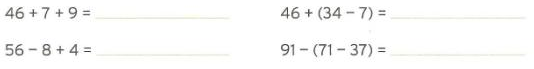 Napiši koliko je to novca!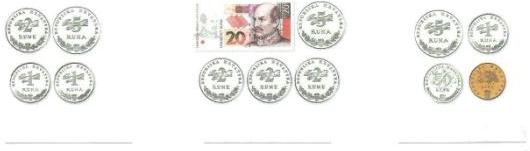 Koliko će ti prodavač vratiti ako račun iznosi 76 kn, a ti si mu dao jednu novčanicu od 50 kn i dvije novčanice  od 20 kn ?6.INFProgramiranje Zadatak ovaj tjedan: Programiranje na zabavan način na https://code.org/learn, odabrati hrvatski jezik. odabrati MINECRAFT, pratiti upute i riješiti zadatke, poigrati se programirajući.Minecraft ili neki drugiSat      Predmet       Nastavni sadržaj            Aktivnosti